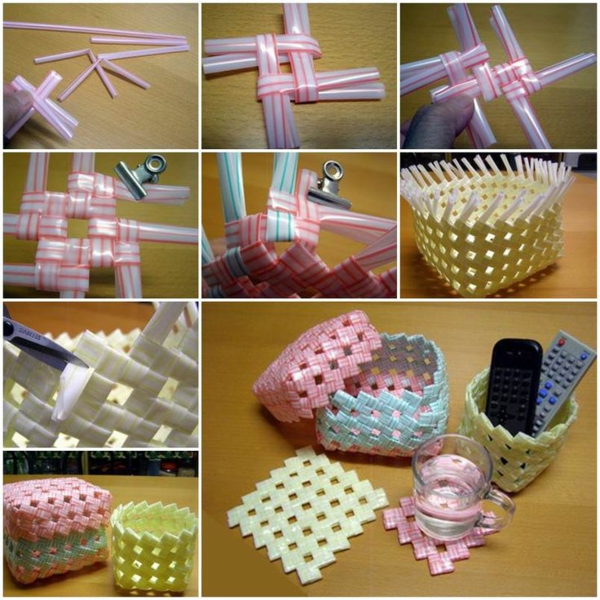 Plast:4.a: Fía, Lív, Lóa, Svanna4.b: Bára, Katrina, Kristoffur, Markus, Pætur4.d: Boas, Janus, Pál, Rókur, Villiam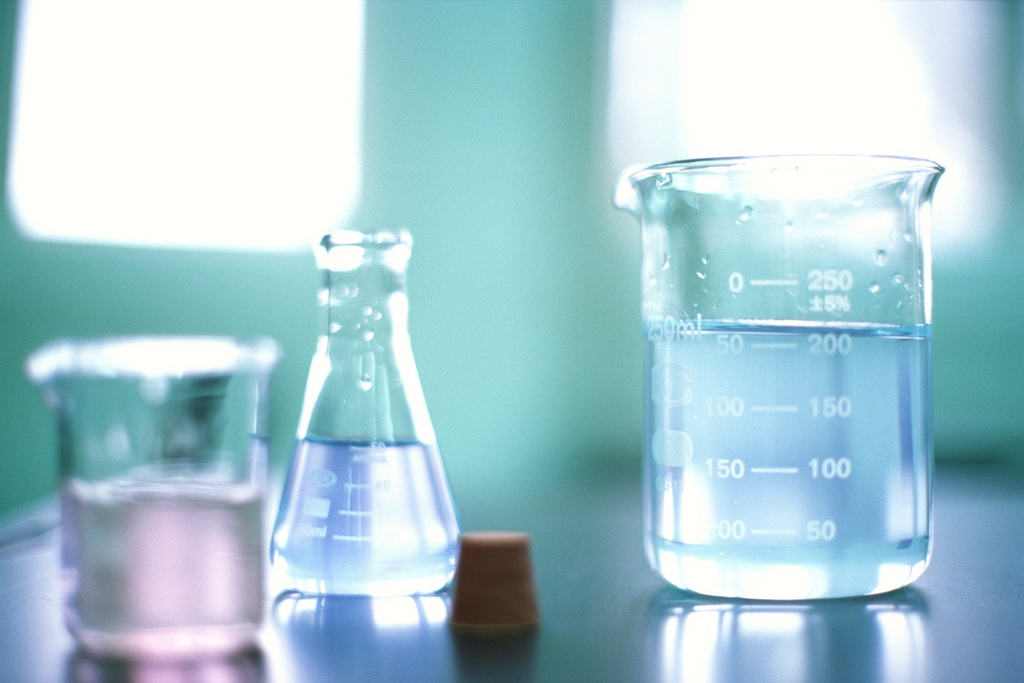 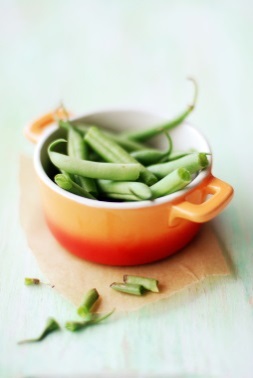 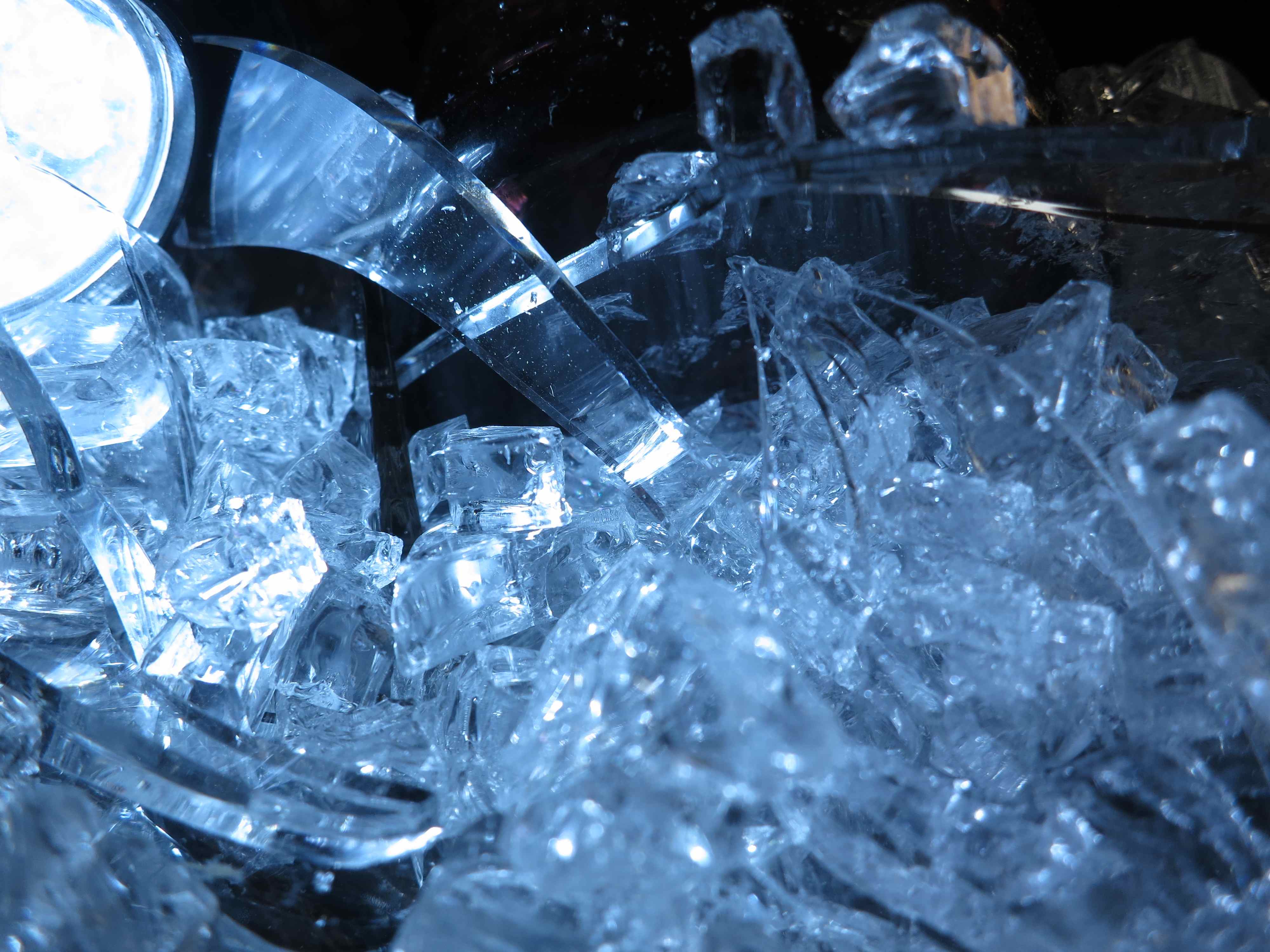 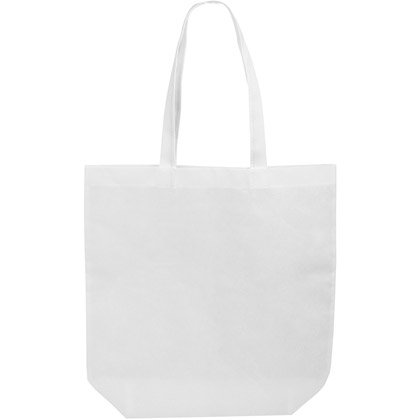 El + klæði, borðspøl og bøkur:4.a: Arnóra, Harry, Sverri, Ýr4.b: Heðin, Mats, Rakul, Sára4.d: Dánial, Regin, Filip, Hanna G, Juanita Køk: 4.a: Andrias, Helena, Jóhanna Katrina, Markus, Teitur4.b: Kristina, Rói, Sjúrður, Kári4.d: Elias, Erling, Fríði, JónasGlas:4.a: Brá, Heiðrun, Hugo, Rói4.b: Árant, Kristianna, Lena, Rani, Veronica4.d: Bjørt, Eyðun, Ida, Karstin, Lisa Posar:4.a: Elin Maria, Jens Brandur, Rebekka, Sandra, Tróndur4.b: Anna, Bjørt, Jóhanna, Ólavur, Vár4.d: Anna, Hanna M, Magnus, Silja